К А Р А Р                                                                               Р Е Ш Е Н И Е  25 ғинуар 2018 й.                                №132                         25 января 2018 г.               Совета сельского поселения Нагадакский сельсоветмуниципального района Аургазинский район Республики БашкортостанОб утверждении  Положения об оплате труда и материальном стимулировании лиц,   замещающих должности муниципальной службы  в сельском поселении Нагадакский сельсовет муниципального района Аургазинский район Республики БашкортостанВ соответствии с Федеральным законом от 6 октября 2003 года № 131-ФЗ «Об общих принципах организации местного самоуправления в Российской Федерации», Федеральным законом от 2 марта 2007 года № 25-ФЗ «О муниципальной службе в Российской Федерации», Постановлением Правительства Республики Башкортостан «Об утверждении нормативов формирования расходов на оплату труда в органах местного самоуправления в Республике Башкортостан от 24 декабря 2013 года №610, Совет сельского поселения Нагадакский сельсовет муниципального района Аургазинский район Республики Башкортостан решил:Утвердить Положение о порядке оплаты и материальном стимулировании труда лиц, замещающих должности муниципальной службы в сельском поселении Нагадакский сельсовет муниципального района Аургазинский район Республики Башкортостан (приложение № 1). 2. Решение Совета сельского поселения от  25.11.2011 года № 37 «Об  утверждении Положения  о материальном стимулировании  муниципальных служащих в органах местного самоуправления сельского поселения Нагадакский   сельсовет муниципального района Аургазинский  район РБ» отменить.3. Настоящее решение обнародовать на информационном стенде в здании администрации сельского поселения Нагадакский сельсовет муниципального района Аургазинский район и разместить в сети общего доступа (Интернет) на сайте сельского поселения «sp-nagadak.ru».4. Настоящее решение вступает в силу после официального обнародования и распространяется на правоотношения, возникшие с 1 января 2018 года..Глава сельского поселенияНагадакский сельсовет                                                                 Р.Н. БаязитовПриложение №1УтвержденоРешением  Совета СП Нагадакский     сельсоветмуниципального района Аургазинский район   РБ от 25.01.2018 г. №132ПОЛОЖЕНИЕо порядке оплаты и материальном стимулировании труда лиц, замещающих должности муниципальной службы в сельском поселении Нагадакский сельсовет муниципального района Аургазинский район Республики БашкортостанОбщие положения        1.1. Настоящее Положение устанавливает систему оплаты труда и основу определения денежного содержания лиц, замещающих муниципальные должности муниципальной службы в органах местного самоуправления сельского поселения Нагадакский сельсовет муниципального района Аургазинский район Республики Башкортостан.           Иные условия оплаты труда лиц, замещающих муниципальные должности муниципальной службы в органах местного самоуправления сельского поселения Нагадакский сельсовет муниципального района Аургазинский район Республики Башкортостан регулируются действующим законодательством Российской Федерации.1.2. Настоящее Положение распространяется на муниципальных служащих, замещающих должности муниципальной службы в администрации сельского поселения Нагадакский сельсовет муниципального района Аургазинский район Республики Башкортостан.2. Оплата труда муниципального служащего Оплата труда муниципального служащего, замещающего должность муниципальной службы Республики Башкортостан в Администрации сельского поселения Нагадакский сельсовет муниципального района Аургазинский район Республики Башкортостан, (далее - муниципальные служащие), производится в виде денежного содержания, являющегося основным средством его материального обеспечения и  стимулирования профессиональной служебной деятельности по занимаемой муниципальной должности муниципальной службы.2.2. Денежное содержание муниципального служащего состоит из месячного оклада в соответствии с занимаемой им должностью муниципальной службы (далее должностной оклад) и из ежемесячных и иных  дополнительных выплат (далее дополнительные выплаты).3. Должностной оклад муниципального служащего3.1. Должностные оклады муниципальным служащим устанавливаются и выплачиваются в соответствии с замещаемыми ими должностями муниципальной службы согласно приложению № 1.3.2. Ежемесячная надбавка к должностному окладу за классный чин муниципальному служащему выплачивается со дня его присвоения в соответствии с замещаемой им должностью муниципальной службы в пределах группы должностей муниципальной службы в порядке, установленном Законом Республики Башкортостан от 28 мая 2009 года № 129-з "О порядке присвоения и сохранения классных чинов муниципальных служащих Республики Башкортостан" (приложение № 2).3.3. К денежному содержанию муниципальных служащих устанавливается районный коэффициент в соответствии с законодательством Республики Башкортостан.4. Порядок и условия установления дополнительных выплат4.1. Муниципальным служащим выплачиваются:а)	ежемесячная надбавка к должностному окладу за классный чин в размерах, установленных в приложении № 2 к настоящему Положению, которая в дальнейшем может индексироваться в сроки и пределах повышения размеров окладов за классный чин государственных гражданских служащих Республики Башкортостан;б)	ежемесячная надбавка к должностному окладу за особые условия службы в следующих размерах:лицу, замещающему высшую должность муниципальной службы, - от 150 до 200 процентов должностного оклада;лицу, замещающему главную должность муниципальной службы, - от 120 до 150 процентов должностного оклада;лицу, замещающему ведущую должность муниципальной службы, - от 90 до 120 процентов должностного оклада;лицу, замещающему младшую и старшую должности муниципальной службы, - от 60 до 90 процентов должностного оклада;в)	ежемесячная надбавка к должностному окладу за выслугу лет в следующих размерах:при стаже муниципальной службы от 1 до 5 лет – 10 процентов должностного оклада;при стаже муниципальной службы от 5 до 10 лет – 15 процентов должностного оклада;при стаже муниципальной службы от 10 до 15 лет – 20 процентов должностного оклада;при стаже муниципальной службы свыше 15 лет – 30 процентов должностного оклада.г)	премии по результатам работы, размер которых определяется исходя из результатов деятельности лица, замещающего должность муниципальной службы;д)	ежемесячное денежное поощрение:главам и муниципальным служащим сельского поселения – в размере должностного оклада;е)	ежемесячная надбавка к должностному окладу лицам, допущенным к государственной тайне, - в размере и порядке, которые установлены законодательством Российской Федерации;ж)	в пределах фонда оплаты труда муниципальным служащим могут выплачиваться:при предоставлении ежегодного оплачиваемого отпуска – единовременная выплата к отпуску в размере 2 окладов денежного содержания;материальная помощь в соответствии с положением, утверждаемым представителем нанимателя.При совмещении должностей доплата производится в виде разницы между должностным окладом, без учета надбавок и доплат.   5. Формирование фонда оплаты труда5.1. При утверждении фондов оплаты труда лиц, замещающих муниципальные должности и должностных окладов муниципальных служащих предусматриваются следующие размеры средств на выплату (в расчете на год):а)	ежемесячной надбавки за выслугу лет – в размере 3 должностных окладов муниципальных служащих;б)	ежемесячной надбавки за особые условия службы – в размере 14 должностных окладов муниципальных служащих;в)	ежемесячной надбавки за классный чин – в размере 4 должностных окладов муниципальных служащих;г)	премии по результатам работы – в размере 2 окладов денежного содержания муниципальных служащих;д)	единовременной выплаты при предоставлении отпуска и материальной помощи – в размере 3 окладов денежного содержания муниципальных служащих и 3 ежемесячных денежных вознаграждений глав сельских поселений, возглавляющих местные администрации и исполняющих полномочия председателя представительного органа сельского поселения, председателей контрольно-счетных органов муниципальных образований;е)	ежемесячной надбавки к должностному окладу за работу со сведениями, составляющими государственную тайну, – в размере 1,5 должностного оклада муниципального служащего;ж)	денежного поощрения – в \ установленном для его выплаты размере;з)	районного коэффициента – в соответствии с законодательством.6. Порядок  установления ежемесячных и иных дополнительных выплатмуниципальным служащим муниципального района Аургазинский район Республики Башкортостан6.1. Ежемесячная надбавка за выслугу лет           6.1.1. Ежемесячная надбавка за выслугу лет устанавливается в зависимости от стажа муниципальной службы.            6.1.2. Основными документами для определения общего стажа работы, дающего право на установление ежемесячной надбавки за выслугу лет, являются трудовая книжка, а для граждан, уволенных с военной службы, - военный билет, а также другие документы, подтверждающие периоды работы или военной службы.           6.1.3. Общий стаж муниципальной службы для начисления ежемесячной надбавки за выслугу лет муниципальному служащему устанавливается распоряжением главы сельского поселения.6.2. Ежемесячная надбавка за особые условия муниципальной службы           6.2.1. Под особыми условиями муниципальной службы следует понимать сложность профессиональной служебной деятельности, необходимость выполнения особо сложных и важных работ, которые производятся в установленные сроки с высоким качеством.          6.2.2. При установлении указанной надбавки учитывается напряженность и производительность труда муниципального служащего.          6.2.3. Конкретный размер ежемесячной надбавки за особые условия устанавливается муниципальному служащему в пределах ее размера по соответствующей группе должностей распоряжением главы сельского поселения.6.3. Ежемесячная процентная надбавка к должностному окладу за работу со сведениями, составляющими государственную тайну         6.3.1. Ежемесячная процентная надбавка к должностному окладу за работу со сведениями, составляющими государственную тайну, устанавливается лицам, замещающим должности муниципальной службы, за работу со сведениями, составляющими государственную тайну, в зависимости от степени секретности сведений, к которым они допущены, в порядке и размерах, определенных законодательством Российской Федерации.6.4. Премия по результатам работы 6.4.1. Премия выплачивается лицам, замещающим должности муниципальной службы в сельском поселении по результатам работы. 6.4.2. Премия по результатам работы выплачивается за своевременное и качественное выполнение функций, возложенных на орган местного самоуправления, на основании распоряжения главы сельского поселения принятым в соответствии с законодательством Республики Башкортостан и настоящим решением. 6.4.3. Премирование производится по итогам работы за квартал и выплачивается за счет фонда оплаты труда до 50 процентов от оклада денежного содержания (с учетом районного коэффициента).. 6.4.4. Премия выплачивается за фактически отработанное время. 6.4.5. Порядок снижения размера премии Снижение размера премии производится на основании распоряжения главы администрации.Муниципальные служащие могут быть лишены премии полностью или частично  при наличии случаев нарушения трудовой и исполнительской дисциплины, совершенных за истекший период, за который начисляется премия. Основанием для лишения сотрудника премии является служебная записка вышестоящего руководителя с указанием конкретных фактов допущенных нарушений трудовой и исполнительской дисциплиныК 25 числу последнего в квартале месяца: - управляющий делами представляет главе администрации информацию о выполнении и невыполнении условий премирования. В случае снижения размера премии работники должны быть ознакомлены с принятым решением (распоряжением) и имеют право его обжаловать. Факт обжалования не приостанавливает действие решения о снижении размера премии.6.5. Ежемесячное денежное поощрение6.5.1. Ежемесячное денежное поощрение выплачивается лицам, замещающим должность муниципальной службы с целью повышения результативности и эффективности деятельности администрации сельского поселения, усиления их мотивации и ответственности за достижение поставленных целей и задач.6.5.2. Конкретный размер ежемесячного денежного поощрения муниципальному служащему устанавливается распоряжением главы сельского поселения в соответствии с законодательством Республики Башкортостан и настоящим решением.6.6. Единовременная выплата при предоставлении ежегодного оплачиваемого отпуска и материальная помощь6.6.1. Единовременная выплата муниципальным служащим производится за счет средств фонда оплаты труда в размере двух окладов денежного содержания в год, как правило, при предоставлении ежегодного оплачиваемого отпуска или его части один раз в течение календарного года. В случае неиспользования муниципальным служащим ежегодного оплачиваемого отпуска (либо его части) в текущем календарном году, а также при наличии иных уважительных причин единовременная выплата к отпуску по согласованию с работодателем может быть выплачена в иные сроки в течение календарного года. В случае непредставления муниципальным служащим заявления о выплате единовременной выплаты, указанная выплата производится ему в декабре текущего года.6.6.2. Единовременная выплата производится на основании заявления муниципального служащего. По заявлению муниципального служащего единовременная выплата может быть произведена раздельно по частям, каждая из которых должна быть в размере одного оклада денежного содержания на основании распоряжения главы сельского поселения.6.6.3. В случае предоставления ежегодного отпуска по частям, единовременная выплата производится по заявлению при предоставлении одной из частей отпуска продолжительностью не менее 14 календарных дней.6.6.3. При увольнении муниципального служащего, не получившего в текущем году единовременную выплату к отпуску, а также вновь принятому муниципальному служащему при оформлении ежегодного оплачиваемого отпуска единовременная выплата производится пропорционально отработанному в данном календарном году времени.         Если вновь принятым муниципальным служащим в течение календарного года не использован ежегодный оплачиваемый отпуск, указанная выплата производится в декабре текущего года пропорционально отработанному времени.6.6.4. Материальная помощь выплачивается по заявлению муниципального служащего на основании распоряжения главы сельского поселения в пределах фонда оплаты труда муниципальных служащих.6.6.5. Материальная помощь может быть выплачена одновременно с единовременной выплатой к отпуску. Материальная помощь относится к выплатам, производимым за счет средств фонда оплаты труда.6.6.6. Материальная помощь не выплачивается:- муниципальным служащим, уволенным и получившим материальную помощь в текущем году и вновь принятым в этом же году;- муниципальным служащим, увольняемым по следующим основаниям:         неоднократного неисполнения муниципальным служащим без уважительных причин должностных обязанностей, если он имеет дисциплинарное взыскание;        однократного грубого нарушения муниципальным служащим должностных обязанностей:а) прогула (отсутствия на служебном месте без уважительных причин более четырех часов подряд в течение служебного дня);б) появления на службе в состоянии алкогольного, наркотического или иного токсического опьянения;в) разглашения сведений, составляющих государственную и иную охраняемую федеральным законом тайну, и служебной информации, ставших известными муниципальному служащему в связи с исполнением им должностных обязанностей;г) совершения по месту службы хищения (в том числе мелкого) чужого имущества, растраты, умышленного уничтожения или повреждения такого имущества, установленных вступившим в законную силу приговором суда или постановлением органа, уполномоченного рассматривать дела об административных правонарушениях;д) нарушения муниципальным служащим требований охраны профессиональной служебной деятельности (охраны труда), если это нарушение повлекло за собой тяжкие последствия (несчастный случай на службе, аварию, катастрофу) либо заведомо создавало реальную угрозу наступления таких последствий;е) совершения виновных действий муниципальным служащим, непосредственно обслуживающим денежные или товарные ценности, если эти действия дают основание для утраты доверия к нему представителя нанимателя;е) предоставления муниципальным служащим представителю нанимателя подложных документов или заведомо ложных сведений при заключении служебного контракта;ж) прекращения допуска муниципальным служащим к сведениям, составляющим государственную тайну, если исполнение должностных обязанностей требует допуска к таким сведениям.6.6.7. Материальная помощь при увольнении по иным основаниям выплачиваются за фактически отработанное время в данном расчетном периоде.6.6.8. В случае если указанным муниципальным служащим материальная помощь уже была выплачена в текущем календарном году, то выплаченная материальная помощь удержанию не подлежит.6.6.9. При наличии экономии фонда оплаты труда материальная помощь может быть оказана дополнительно в размере, определяемом в каждом конкретном случае отдельно главой сельского поселения Нагадакский сельсовет муниципального района Аургазинский район:- в связи с празднованием юбилейных дат (50, 60 и 65 лет для женщин и мужчин и 55 лет для женщин);       - в связи с получением муниципальным служащим государственных наград;       - при рождении ребенка у муниципального служащего по его заявлению и при предъявлении копии свидетельства о рождении;      - в связи с Днем пожилых людей, Днем победы советского народа в Великой Отечественной войне и других знаменательных дат, профессиональными праздниками, а также за достижение высоких показателей деятельности по итогам года или по результатам отдельных мероприятий;       - в связи со свадьбой муниципального служащего по его заявлению и при предъявлении копии свидетельства о браке;      - в случае смерти муниципального служащего, которая выплачивается одному из родственников по заявлению названного лица и предъявлении копии свидетельства о смерти;       - в случае смерти близких родственников муниципального служащего по его заявлению и при предъявлении копии свидетельства о смерти и документов, подтверждающих родство с умершим;- вследствие причинения муниципальному служащему или членам его семьи ущерба в результате стихийного бедствия или иных форс-мажорных обстоятельств, в том числе утраты личного имущества на крупную сумму вследствие кражи, пожара, при представлении справки из милиции, управления государственной противопожарной службы;      - в других случаях по заявлению муниципального служащего.6.10. Увольняемым муниципальным служащим оказание материальной помощи в год увольнения может осуществляться пропорционально полным месяцам, прошедшим с начала рабочего года до даты увольнения по письменному заявлению.Приложение N 1к Положению об оплате трудамуниципальных служащих,                   					Администрации сельского поселения  Нагадакский сельсовет  муниципального района  Аургазинскийрайон Республики БашкортостанРАЗМЕРЫ ДОЛЖНОСТНЫХ ОКЛАДОВ ЛИЦ (9 группа), ЗАМЕЩАЮЩИХМУНИЦИПАЛЬНЫЕ ДОЛЖНОСТИ  В АДМИНИСТРАЦИИ  СЕЛЬСКОГО ПОСЕЛЕНИЯ  НАГАДАКСКИЙ СЕЛЬСОВЕТ МУНИЦИПАЛЬНОГО РАЙОНА АУРГАЗИНСКИЙ РАЙОН  РБПриложение № 2к Положению об оплате труда и материальном стимулировании лиц, замещающих должности муниципальной службы  в службы  в сельском поселении Нагадакский  сельсоветРАЗМЕРЫНАДБАВОК ЗА КЛАССНЫЙ ЧИН ЛИЦАМ, ЗАМЕЩАЮЩИММУНИЦИПАЛЬНЫЕ ДОЛЖНОСТИ МУНИЦИПАЛЬНОЙ СЛУЖБЫ в сельском поселении Нагадакский  сельсовет муниципального района Аургазинский район Республики Башкортостан                      Старшая муниципальная должность Советник муниципальной службы 1 класса               1427                                     Советник муниципальной службы 2 класса               1284                               Советник муниципальной службы 3 класса               1131                            Младшая муниципальная должность		  Референт муниципальной службы 1 класса                1032                                 Референт муниципальной службы 2 класса                  911 Референт муниципальной службы 3 класса                  812БАШKОРТОСТАН  РЕСПУБЛИКАҺЫАуырғазы районы муниципаль районының Нуғаҙаҡ ауыл советы ауыл биләмәhе Советы453499, Ауырғазы районы, Татар Нуғаҙаҡ ауылы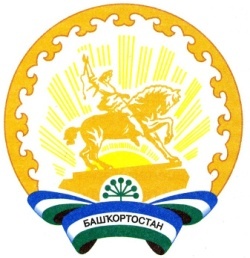 РЕСПУБЛИКА БАШКОРТОСТАНСовет сельского поселения Нагадакский сельсовет муниципального района Аургазинский район453499, Аургазинский район, д.Татарский Нагадак, т. 2-95-31N  Наименование должности        Должностной оклад (денежное
вознаграждение), руб.   1Глава сельского поселения                  119932Управляющий делами                    32053Специалист 1 категории (землеустроитель 1 категории)      20684Специалист 2 категории (землеустроитель 2 категории)      1755Классный чинРазмер надбавки, (в руб)